Les mains libres relaxation novembre-décembre 2017Ateliers de relaxation Trager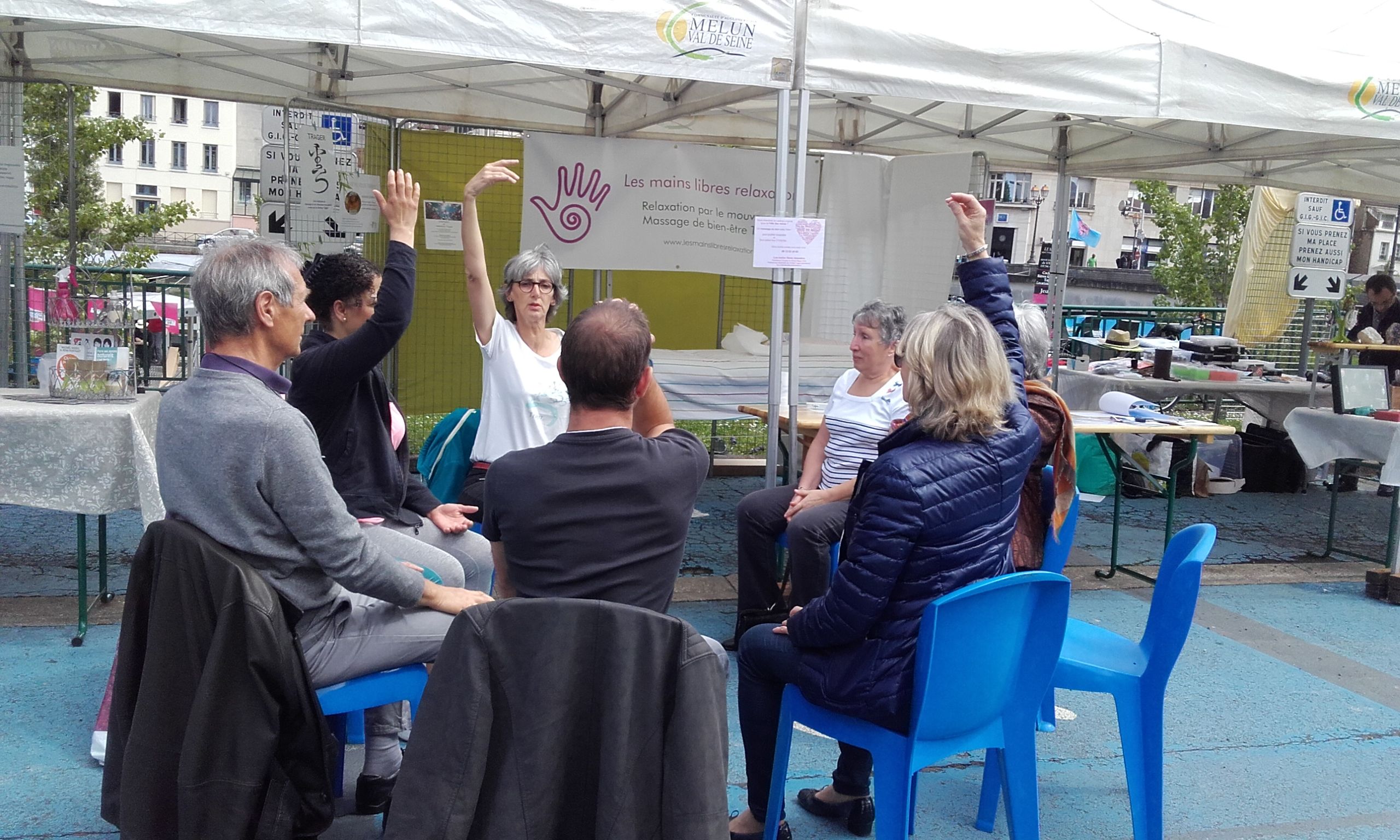 Tous les lundis de 19h30 à 20h30 les lundis 6, 13, 20 et 27 novembre 
les lundis 4, 11 et 18 décembreLe jeudi de 9h30 à 10h30 tous les 15 jours les jeudis 9 et 23 novembreles jeudi 7 et 21 décembreReprise des activités le lundi 8 janvier et le jeudi 11 janvierOffre découverte : le 1er cours est offert > la séance 10€Ateliers découverte du Trager 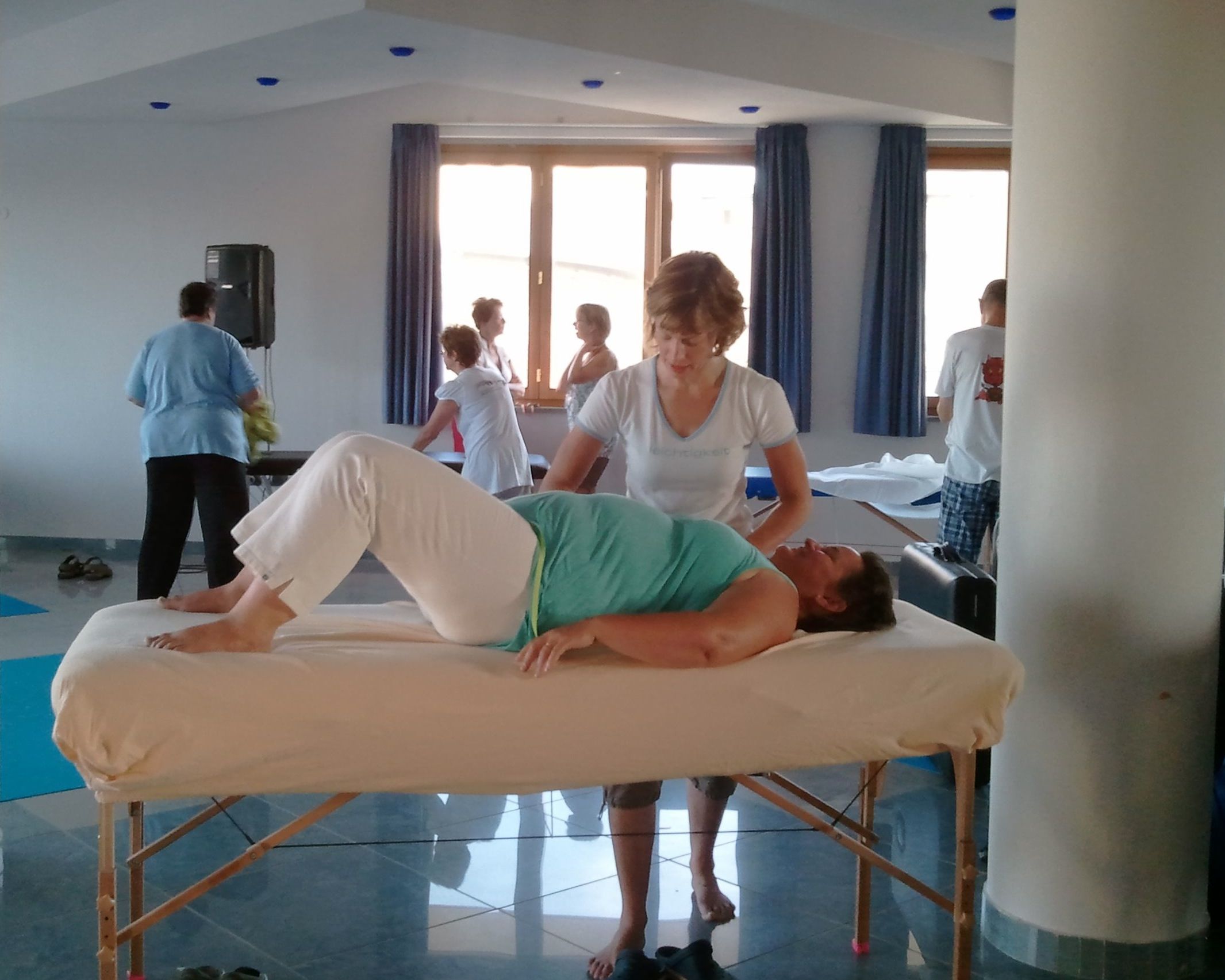 la matinée de 9h-13hsamedi 25 novembre20 janvier 2018 < L'atelier : 40 € >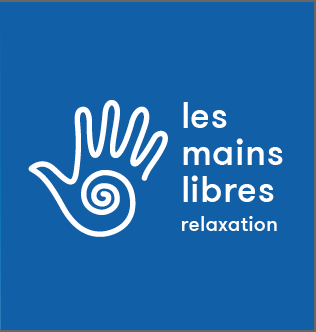 Fabienne Couton & Anne-Marie Hüe
Praticiennes diplômées de l’Institut Trager international
27 rue d’Esbly 77240 Cesson - 06 83 83 05 47 - 06 73 52 25 03
www.lesmainslibresrelaxation.fr - lesmainslibres@nousautres.net 